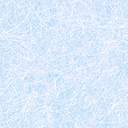 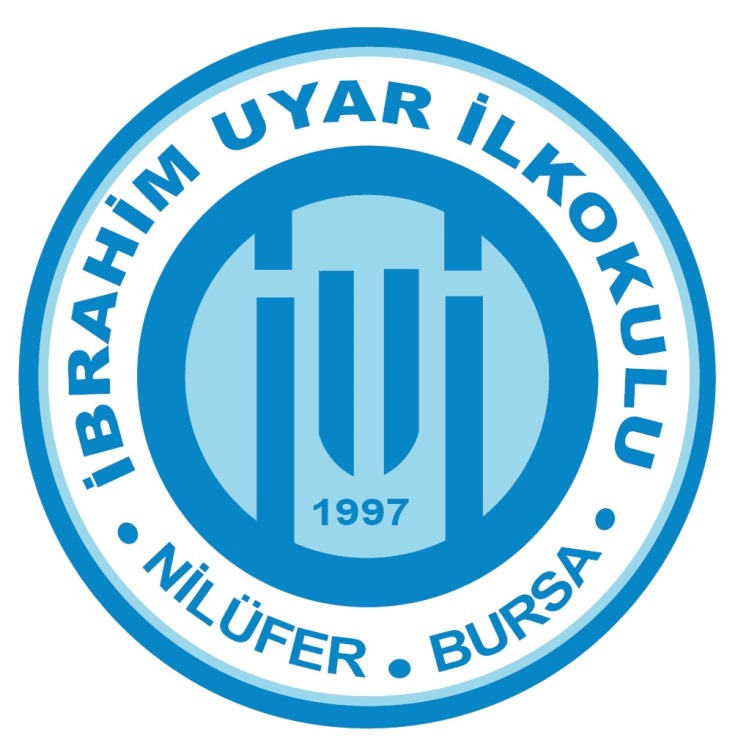 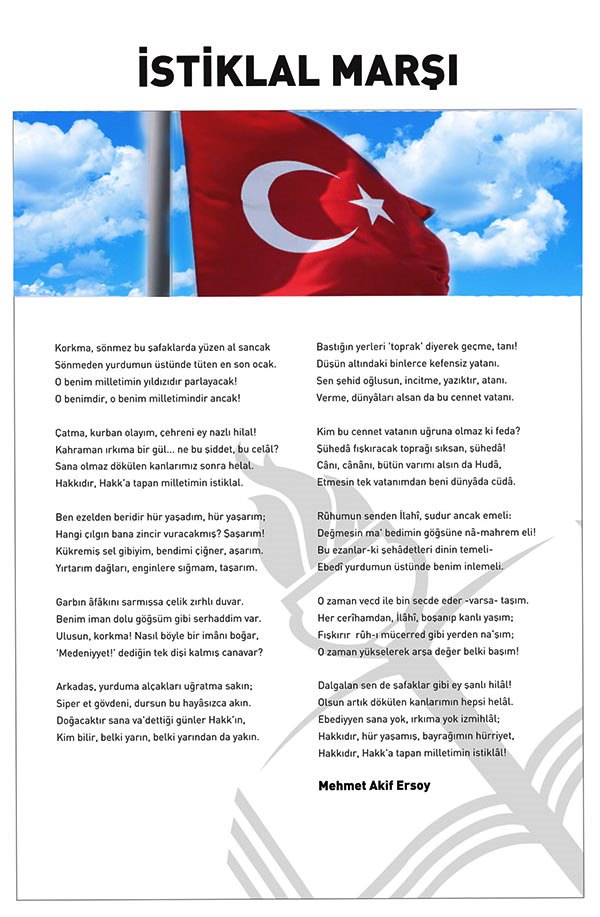 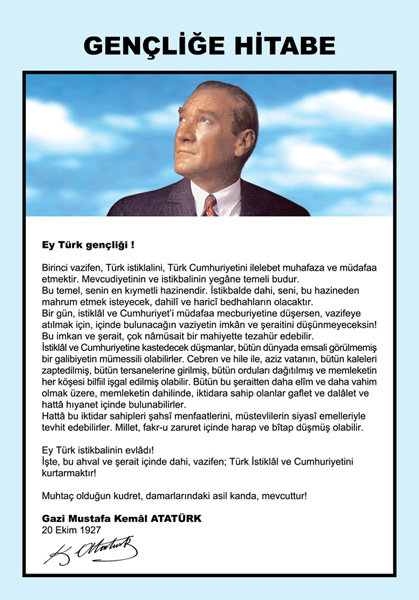 Geçmişten günümüze sosyal anlamda gelişmişliğin ulaştığı hız, artık kaçınılmazları da önümüze sererek kendini göstermektedir. Gelişen ve sürekliliği izlenebilen, bilgi ve planlama temellerine dayanan güçlü bir yaşam standardı ve ekonomik yapı; stratejik amaçlar, hedefler ve planlanmış zaman diliminde gerçekleşecek uygulama faaliyetleri ancak stratejik plan ile oluşabilmektedir. 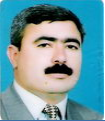 Tüm paydaşlarımızın etkin katılımlı çabası ile gerisinde 21 yıllık okulumuzun birikimini, kültürünü içinde barındırarak, paydaşlarımızın katılımı ile hazırlanan stratejik planın okulumuzun geleceğine katkı sağlamasını, yol göstermesini diliyorum. Bu stratejik planın hazırlanmasında öğrencimizden velimize, öğretmenlerimizden idarecilerimize özverili ve paylaşımcı bir anlayışla çalışan stratejik planlama ekibimizi kutluyorum. Bu stratejik plan, faydasına ve gereğine inanılarak hazırlanmış, özveri ve gayretle ortaya çıkarılmış bir üründür. Bu stratejik planın hazırlanması sürecinde kendimizi ve tüm paydaşlarımızı daha yakından tanıdık, kurumsal kimliğimizi ve bunun tüm paydaşlarımız için ne demek olduğunu daha iyi anladık ve gelecek hedeflerimizi daha net bir şekilde tanımlayabilme fırsatını bulduk. Stratejik plan ile kurum olarak misyon ve vizyonumuz, paylaştığımız değerlerimiz, performans alanlarımız net bir şekilde ortaya konulmuş, güçlü ve zayıf yanlarımız, fırsat ve tehditlerimiz bu çalışmayla ortaya çıkarılmıştır. Nerede olduğumuzu, nereye ve nasıl varmak istediğimizi misyon ve vizyonumuzu daha açık bir şekilde kavramamıza vesile olmuştur.Yaşadığı çağa uyum sağlayan, çağı yönlendiren gençler yetiştirmek için kurulan okulumuz, geleceğimizin teminatı olan öğrencilerimizi daha iyi imkânlarla yetiştirip, Bursa’mızın ve ilçemizin eğitim seviyesini daha yükseklere taşımak düşüncesiyle tüm paydaşlarımızla özverili bir şekilde azimle çalışmaktayız. İdare ve öğretmen kadrosuyla bizler yeniliklere açık, Ülkemizi ve Milletimizi daha da yüceltecek nesiller yetiştirmeyi ilke edinmiş bulunmaktayız. Uzun süreli çalışmanın ardından, güncel bilgilerin sunulduğu “2019-2024 İbrahim Uyar İlkokulu Stratejik Planı” oluşturulmuştur. Okulumuz stratejik planı; okulumuzun bugünkü resmidir ve bugünden yarına nasıl hazırlanmamız gerektiğine dair kalıcı bir belgedir. Bu Stratejik planla belirlenen hedeflerimizi ne ölçüde gerçekleştirdiğimiz, plan dönemi içindeki her yılsonunda gözden geçirilecek ve gereken yenilikler/düzeltmeler yapılacaktır.Mehmet Asım YEGİN                                                                                                              Okul MüdürüSUNUŞ	4İÇİNDEKİLER	5BÖLÜM I: GİRİŞ VE PLAN HAZIRLIK SÜRECİ	7BÖLÜM II: DURUM ANALİZİ	8OKULUN KISA TANITIMI *	8OKULUN MEVCUT DURUMU: TEMEL İSTATİSTİKLER	10PAYDAŞ ANALİZİ	14GZFT (GÜÇLÜ, ZAYIF, FIRSAT, TEHDİT) ANALİZİ	21GELİŞİM VE SORUN ALANLARI	24BÖLÜM III: MİSYON, VİZYON VE TEMEL DEĞERLER	26MİSYONUMUZ *	26VİZYONUMUZ *	26TEMEL DEĞERLERİMİZ *	26BÖLÜM IV: AMAÇ, HEDEF VE EYLEMLER	27TEMA I: EĞİTİM VE ÖĞRETİME ERİŞİM	27TEMA II: EĞİTİM VE ÖĞRETİMDE KALİTENİN ARTIRILMASI	29TEMA III: KURUMSAL KAPASİTE	33V. BÖLÜM: MALİYETLENDİRME	38STRATEJİK PLAN HAZIRLAMA EKİBİ  	                                                             39EKLERBÖLÜM I: GİRİŞ ve PLAN HAZIRLIK SÜRECİ2019-2023 dönemi stratejik plan hazırlanması süreci Üst Kurul ve Stratejik Plan Ekibinin oluşturulması ile başlamıştır. Ekip tarafından oluşturulan çalışma takvimi kapsamında ilk aşamada durum analizi çalışmaları yapılmış ve durum analizi aşamasında paydaşlarımızın plan sürecine aktif katılımını sağlamak üzere paydaş anketi, toplantı ve görüşmeler yapılmıştır. Durum analizinin ardından geleceğe yönelim bölümüne geçilerek okulumuzun amaç, hedef, gösterge ve eylemleri belirlenmiştir. Çalışmaları yürüten ekip ve kurul bilgileri altta verilmiştir.STRATEJİK PLAN ÜST KURULUBÖLÜM II: DURUM ANALİZİDurum analizi bölümünde okulumuzun mevcut durumu ortaya konularak neredeyiz sorusuna yanıt bulunmaya çalışılmıştır. Bu kapsamda okulumuzun kısa tanıtımı, okul künyesi ve temel istatistikleri, paydaş analizi ve görüşleri ile okulumuzun Güçlü Zayıf Fırsat ve Tehditlerinin (GZFT) ele alındığı analize yer verilmiştir.             OKULUMUZOkulumuz ilçe merkezi konumda sayılan ulaşımı kolay geniş  1100 m alan üzerine inşa edilmiştir. Fiziki donamı yeterli ve tam gün eğitim vermektedir. Okulumuz ilkokul konseptine uygun çocukların dikkat ve ilgilerini çeken renk ve düzenlemeye sahip olan sıcacık bir ortamdır. Okul binamızda 22 derslik, kütüphane,yemekhane ,1 anasınıfı, destek eğitim odası , 2 rehberlik servisi ve idari odalar bulunmaktadır.Amacımız çocukların okula severek gelmelerini sağlamak olduğundan onlar için her türlü fiziki ortamı yaratılmaya çalışılmıştır. Okul bahçemiz oldukça geniş bir alan sahip olup basket ve futbol oynayabilecekleri oturup dinlenebilecekleri gölgelik ve yeşil alanlar mevcuttur. Bahçemizde okul kantinimiz olup öğlen saatinde yemekhanemiz hizmet vermektedir. Yemeklerimiz güvenilir bir firmadan temin edilip gerekli kontrolleri yapılmaktadır. Eğitim öğretimiz sabah saat 09.00 başlayıp saat 14.50 de sona erip devamında 2 ders saati çocuk kulüplerimiz yapılmaktadır. Çocuk kulüpleri kapsamında çocuklarımızın sosyal ve zihinsel becerilerini destekleyici olarak okulumuzda halk oyunları, satranç, drama, İngilizce gibi etkinler yapılmaktadır.Kendisine, yaşadığı fiziksel ve sosyal çevreye, ülkesine ve insanlığa karşı duyarlı, dünyanın daha yaşanılabilir olması için çaba sarf eden ve gelecek nesilleri düşünen bilinçte bireyler yetiştirme gayreti içindeyiz. Okulumuz öğretmen ve öğrencileri yerel ve ulusal düzeyde her türlü sosyal ,kültürel ve sportif faaliyetlere katılmakta ve başarılar elde etmektedir ve bir çok projeye öncülük etmektedir. Kardeşim üşümesin ‘ atkı etkinliği’, hayvanlar üşümesin ‘kedi evi yapımı’ ,sokak hayvanlarına mama yardımı gibi projeler yapılmaktadır. Okulumuz ‘Beyaz Bayrak’  almış ve ‘Beslenme Dostu Okul’ sertifikasına sahiptir. Sağlıklı ve dengeli beslenmeyi ilke edinmiş olup bu bilinci aşılama konusunda birçok etkinlik yürütülmektedir. Ayrıca okulumuzda ‘Çınarlar çiçeklerle buluşuyor’, ‘Ulu şehir Bursa’yı Tanıyorum’,’ Kardeş Okul’ ,Yemekte Denge ,Sıfır Atık’ ,’Her Sınıfın Bir Yetim Kardeşi Var’ projeleri yürütmektedir.Okulumuz ilkokul gelişim döneminin önemli bir parçası olan sosyal kültürel ve sportif faaliyetleri yoğun bir biçimde uygulayan bir okuldur. Yardımlaşma duygusuna önem veren okulumuz her yıl doğudaki okullara yardım kampanyası düzenlenmektedir.Özellikle 4. sınıfa kadar akademik başarı kadar ahlaki eğitim ve olumlu davranış değişikliği kazanımını da önemsediğimiz okulumuzda; Rehberlik servisi öğrencilerimizin gelişim dönemlerini yakından takip edip hayata geçirdikleri projelerle üretken olmalarını, sportif faaliyetlerle fiziksel yeteneklerini keşfetmelerini, sosyalleşmelerini, iletişimlerini geliştirmelerini, başkalarının hakkına saygı duymalarını ve sorumluluk sahibi bireyler olarak yetişmelerine öncülük etmektedir.Çocuklarımızın iyi yetişmesi hepimizin ortak ve ana hedefidir. Bunun için; yönetici, öğretmen, veli ve öğrenci koordinasyonunu en güzel şekilde tesis ederek evlatlarımızın başarılı olmasına hep birlikte gayret göstermekteyiz.Okulun Mevcut Durumu: Temel İstatistiklerOkul KünyesiOkulumuzun temel girdilerine ilişkin bilgiler altta yer alan okul künyesine ilişkin tabloda yer almaktadır.Temel Bilgiler Tablosu- Okul Künyesi Çalışan BilgileriOkulumuzun çalışanlarına ilişkin bilgiler altta yer alan tabloda belirtilmiştir.Çalışan Bilgileri Tablosu*Okulumuz Bina ve Alanları	Okulumuzun binası ile açık ve kapalı alanlarına ilişkin temel bilgiler altta yer almaktadır.Okul Yerleşkesine İlişkin Bilgiler Sınıf ve Öğrenci BilgileriOkulumuzda yer alan sınıfların öğrenci sayıları alttaki tabloda verilmiştir.Donanım ve Teknolojik KaynaklarımızTeknolojik kaynaklar başta olmak üzere okulumuzda bulunan çalışır durumdaki donanım malzemesine ilişkin bilgiye alttaki tabloda yer verilmiştir.Teknolojik Kaynaklar TablosuGelir ve Gider BilgisiOkulumuzun genel bütçe ödenekleri, okul aile birliği gelirleri ve diğer katkılarda dâhil olmak üzere gelir ve giderlerine ilişkin son iki yıl gerçekleşme bilgileri alttaki tabloda verilmiştir.PAYDAŞ ANALİZİKurumumuzun temel paydaşları öğrenci, veli ve öğretmen olmakla birlikte eğitimin dışsal etkisi nedeniyle okul çevresinde etkileşim içinde olunan geniş bir paydaş kitlesi bulunmaktadır. Paydaşlarımızın görüşleri anket, toplantı, dilek ve istek kutuları, elektronik ortamda iletilen önerilerde dâhil olmak üzere çeşitli yöntemlerle sürekli olarak alınmaktadır.Paydaş anketlerine ilişkin ortaya çıkan temel sonuçlara altta yer verilmiştir .ÖĞRENCİ ANKET SORULARI 1-Öğretmenlerimle ihtiyaç duyduğumda rahatlıkla görüşebilirim.2-Okul müdürü ile ihtiyaç duyduğumda rahatlıkla konuşabiliyorum.3-Okulun rehberlik servisinden yeterince yararlanabiliyorum.4-Okula ilettiğimiz öneri ve isteklerimiz dikkate alınır.5-Okulda kendimi güvende hissediyorum.6-Okulda öğrencilerle ilgili alınan kararlarda bizlerin görüşleri alınır.7-Öğretmenler yeniliğe açık olarak derslerin işlenişinde çeşitli yöntemler kullanmaktadır.8-Derslerde konuya göre uygun araç gereçler kullanılmaktadır.9-Teneffüslerde ihtiyaçlarımı giderebiliyorum.10-Okulun içi ve dışı temizdir.11-Okulun binası ve diğer fiziki mekânlar yeterlidir.12-Okul kantininde satılan malzemeler sağlıklı ve güvenlidir.13-Okulumuzda yeterli miktarda sanatsal ve kültürel faaliyetler düzenlenmektedirÖĞRETMEN ANKET SORULARI1-Okulumuzda alınan kararlar, çalışanların katılımıyla alınır.2-Kurumdaki tüm duyurular çalışanlara zamanında iletilir.3-Her türlü ödüllendirmede adil olma, tarafsızlık ve objektiflik esastır.4-Kendimi, okulun değerli bir üyesi olarak görürüm.5-Çalıştığım okul bana kendimi geliştirme imkânı tanımaktadır.6-Okul, teknik araç ve gereç yönünden yeterli donanıma sahiptir.7-Okulda çalışanlara yönelik sosyal ve kültürel faaliyetler düzenlenir.8-Okulda öğretmenler arasında ayrım yapılmamaktadır.9-Okulumuzda yerelde ve toplum üzerinde olumlu etki bırakacak çalışmalar yapmaktadır.10-Yöneticilerimiz, yaratıcı ve yenilikçi düşüncelerin üretilmesini teşvik etmektedir.11-Yöneticiler, okulun vizyonunu, stratejilerini, iyileştirmeye açık alanlarını vs. çalışanlarla paylaşır.12-Okulumuzda sadece öğretmenlerin kullanımına tahsis edilmiş yerler yeterlidir.13-Alanıma ilişkin yenilik ve gelişmeleri takip eder ve kendimi güncellerim.ÖĞRETMEN ANKET CEVAPLARI VE İSTATİSTİKLERİVELİ ANKET SORULARIVELİ ANKETİ CEVAPLARI VE İSTATİSTİKLERİGZFT (Güçlü, Zayıf, Fırsat, Tehdit) Analizi *Okulumuzun temel istatistiklerinde verilen okul künyesi, çalışan bilgileri, bina bilgileri, teknolojik kaynak bilgileri ve gelir gider bilgileri ile paydaş anketleri sonucunda ortaya çıkan sorun ve gelişime açık alanlar iç ve dış faktör olarak değerlendirilerek GZFT tablosunda belirtilmiştir. Dolayısıyla olguyu belirten istatistikler ile algıyı ölçen anketlerden çıkan sonuçlar tek bir analizde birleştirilmiştir.Kurumun güçlü ve zayıf yönleri donanım, malzeme, çalışan, iş yapma becerisi, kurumsal iletişim gibi çok çeşitli alanlarda kendisinden kaynaklı olan güçlülükleri ve zayıflıkları ifade etmektedir ve ayrımda temel olarak okul müdürü/müdürlüğü kapsamından bakılarak iç faktör ve dış faktör ayrımı yapılmıştır. İçsel Faktörler *Güçlü YönlerZayıf YönlerDışsal Faktörler *FırsatlarTehditlerGelişim ve Sorun AlanlarıGelişim ve sorun alanları analizi ile GZFT analizi sonucunda ortaya çıkan sonuçların planın geleceğe yönelim bölümü ile ilişkilendirilmesi ve buradan hareketle hedef, gösterge ve eylemlerin belirlenmesi sağlanmaktadır. Gelişim ve sorun alanları ayrımında eğitim ve öğretim faaliyetlerine ilişkin üç temel tema olan Eğitime Erişim, Eğitimde Kalite ve kurumsal Kapasite kullanılmıştır. Eğitime erişim, öğrencinin eğitim faaliyetine erişmesi ve tamamlamasına ilişkin süreçleri; Eğitimde kalite, öğrencinin akademik başarısı, sosyal ve bilişsel gelişimi ve istihdamı da dâhil olmak üzere eğitim ve öğretim sürecinin hayata hazırlama evresini; Kurumsal kapasite ise kurumsal yapı, kurum kültürü, donanım, bina gibi eğitim ve öğretim sürecine destek mahiyetinde olan kapasiteyi belirtmektedir.Gelişim ve sorun alanlarına ilişkin GZFT analizinden yola çıkılarak saptamalar yapılırken yukarıdaki tabloda yer alan ayrımda belirtilen temel sorun alanlarına dikkat edilmesi gerekmektedir.Gelişim ve Sorun AlanlarımızBÖLÜM III: MİSYON, VİZYON VE TEMEL DEĞERLEROkul Müdürlüğümüzün Misyon, vizyon, temel ilke ve değerlerinin oluşturulması kapsamında öğretmenlerimiz, öğrencilerimiz, velilerimiz, çalışanlarımız ve diğer paydaşlarımızdan alınan görüşler, sonucunda stratejik plan hazırlama ekibi tarafından oluşturulan Misyon, Vizyon, Temel Değerler; Okulumuz üst kurulana sunulmuş ve üst kurul tarafından onaylanmıştır.MİSYONUMUZ *“Biz… Bütün öğrencilerin öğrenebildiği, kendini gerçekleştirmiş bir birey olarak gelecekte gelişen ihtiyaçlarına yanıt verebilecek bilgi ve becerilerinin geliştiği, kendine güvenen nesiller yetiştirmek için varız.”VİZYONUMUZ *“Özgün çalışmalarıyla örnek gösterilen kurum olmak.”TEMEL DEĞERLERİMİZ * Okulumuz temel değerlerini sahiplenir ve gereklerini yerine getirmede kendini sorumlu hisseder.Okulun korunması ve çevreye tanıtılması önemlidir. Öğrencilerin kişiliklerine değer veren planlama; isabetli karar verebilmelerini ve ileri düzeyde öğrenmelerini sağlar.Öğrencilerin, bir üst kuruma gittiklerinde, akademik gelişiminin yanı sıra, kendine güvenen, sosyal bir birey olmasını sağlar. Sağlıklı okul gelişimi için öz değerlendirme esastır.Özgüveni gelişmiş bireyler yetiştirmek, eğitim anlayışımızın esasıdır.Öğrencilerle öğretmenler arasındaki karşılıklı saygı öğrencinin kendine güvenini geliştirir.Her birey öğrenebilir. Öğrenciler öğrenmeye aktif olarak katıldıklarında en iyi şekilde öğrenirlerOkulun başarısı için veli, çevre ve okul toplumu sorumlulukları paylaşırlar.Çevremizin en yeni okullarından biri olan İbrahim Uyar İlkokulu’na ait olmak paydaşlar için bir onurdur.  BÖLÜM IV: AMAÇ, HEDEF VE EYLEMLERTEMA I: EĞİTİM VE ÖĞRETİME ERİŞİMEğitim ve öğretime erişim okullaşma ve okul terki, devam ve devamsızlık, okula uyum ve oryantasyon, özel eğitime ihtiyaç duyan bireylerin eğitime erişimi, yabancı öğrencilerin eğitime erişimi ve hayatboyu öğrenme kapsamında yürütülen faaliyetlerin ele alındığı temadır.Stratejik Amaç 1: Kayıt bölgemizde yer alan çocukların okullaşma oranlarını artıran, öğrencilerin uyum ve devamsızlık sorunlarını gideren etkin bir yönetim yapısı kurulacaktır.  *** Stratejik Hedef 1.1.  Okulun bulunduğu kayıt bölgesinde belirlenen tüm öğrencilerin kaydını almak.Performans Göstergeleri EylemlerTEMA II: EĞİTİM VE ÖĞRETİMDE KALİTENİN ARTIRILMASIEğitim ve öğretimde kalitenin artırılması başlığı esas olarak eğitim ve öğretim faaliyetinin hayata hazırlama işlevinde yapılacak çalışmaları kapsamaktadır. Bu tema altında akademik başarı, sınav kaygıları, sınıfta kalma, ders başarıları ve kazanımları, disiplin sorunları, öğrencilerin bilimsel, sanatsal, kültürel ve sportif faaliyetleri ile istihdam ve meslek edindirmeye yönelik rehberlik ve diğer mesleki faaliyetler yer almaktadır. Stratejik Amaç 2: Öğrencilerimizin gelişmiş dünyaya uyum sağlayacak şekilde donanımlı bireyler olabilmesi için eğitim ve öğretimde kalite artırılacaktır.Stratejik Hedef 2.1.  Öğrenme kazanımlarını takip eden ve velileri de sürece dâhil eden bir yönetim anlayışı ile öğrencilerimizin akademik başarıları ve sosyal faaliyetlere etkin katılımı artırılacaktır.Performans GöstergeleriEylemlerStratejik Hedef 2.2.  Etkin bir rehberlik anlayışıyla, öğrencilerimizi ilgi ve becerileriyle orantılı bir şekilde üst öğrenime veya istihdama hazır hale getiren daha kaliteli bir kurum yapısına geçilecektir. Performans GöstergeleriEylemlerTEMA III: KURUMSAL KAPASİTEStratejik Amaç 3:  Eğitim ve öğretim faaliyetlerinin daha nitelikli olarak verilebilmesi için okulumuzun kurumsal kapasitesi güçlendirilecektir. Stratejik Hedef 3.1.  İşlevsel bir insan kaynakları yönetim yapısını plan dönemi sonuna kadar oluşturmak.Performans GöstergeleriEylemlerStratejik Hedef 3.2.  Plan dönemi sonuna kadar, finansal kaynakların etkin dağılımını sağlayarak fiziki ve mali alt yapıyı geliştirmek. Performans GöstergeleriEylemlerStratejik Hedef 3.3. Bürokrasinin azaltıldığı, çoğulcu, katılımcı, şeffaf ve hesap verebilir bir yönetim ve organizasyon yapısını plan dönemi sonuna kadar oluşturmak.Performans GöstergeleriEylemlerV. BÖLÜM: MALİYETLENDİRME2019-2023 Stratejik Planı Faaliyet/Proje Maliyetlendirme TablosuVI. BÖLÜM: İZLEME VE DEĞERLENDİRMEOkulumuz Stratejik Planı izleme ve değerlendirme çalışmalarında 5 yıllık Stratejik Planın izlenmesi ve 1 yıllık gelişim planın izlenmesi olarak ikili bir ayrıma gidilecektir. Stratejik planın izlenmesinde 6 aylık dönemlerde izleme yapılacak denetim birimleri, il ve ilçe millî eğitim müdürlüğü ve Bakanlık denetim ve kontrollerine hazır halde tutulacaktır.Yıllık planın uygulanmasında yürütme ekipleri ve eylem sorumlularıyla aylık ilerleme toplantıları yapılacaktır. Toplantıda bir önceki ayda yapılanlar ve bir sonraki ayda yapılacaklar görüşülüp karara bağlanacaktır. Stratejik Plan İzleme ve Değerlendirme ModeliSTRATEJİK PLAN HAZIRLAMA EKİBİEKLER: Öğretmen, öğrenci ve veli anket örnekleri klasör ekinde olup okullarınızda uygulanarak sonuçlarından paydaş analizi bölümü ve sorun alanlarının belirlenmesinde yararlanabilirsiniz.Üst Kurul BilgileriÜst Kurul BilgileriEkip BilgileriEkip BilgileriAdı SoyadıUnvanıAdı SoyadıUnvanıMehmet Asım YEGİNOKUL /KURUM MÜDÜRÜSerpil ERTÜRKMÜDÜR YARDIMCISI Serpil ERTÜRKMÜDÜR YARDIMCISINihal KAPLANÖĞRETMENOzan BİRCANÖĞRETMENMehmet KAYNARÖĞRETMENNarin Keskin ÇAĞLAYANOKUL AİLE BİRLİĞİ BAŞKANIMeltem EZERÖĞRETMENMine TUMANOKUL AİLE BİRLİĞİ YÖNETİM KURULU ÜYESİZühal CİHANOĞLUÖĞRETMENAynur Bahar PSAVÖĞRETMENKübra Nur ÖZTÜRKGÖNÜLLÜ VELİ Turan TOSUNGÖNÜLLÜ VELİİli: BURSAİli: BURSAİli: BURSAİli: BURSAİlçesi: Nilüferİlçesi: Nilüferİlçesi: Nilüferİlçesi: NilüferAdres: Barış Mah.Sedir Cd.Sedir Sk.No:22 Nilüfer/BURSA Posta Kodu : 16140 Barış Mah.Sedir Cd.Sedir Sk.No:22 Nilüfer/BURSA Posta Kodu : 16140 Barış Mah.Sedir Cd.Sedir Sk.No:22 Nilüfer/BURSA Posta Kodu : 16140 Coğrafi Konum (link)*:Coğrafi Konum (link)*:http://ibrahimuyarilkokulu.meb.k12.tr/tema/iletisim.phphttp://ibrahimuyarilkokulu.meb.k12.tr/tema/iletisim.phpTelefon Numarası: 0 224 441 72 40 0 224 441 72 40 0 224 441 72 40 Faks Numarası:Faks Numarası:0 224 441 72 410 224 441 72 41e- Posta Adresi:853160@meb.k12.tr  853160@meb.k12.tr  853160@meb.k12.tr  Web sayfası adresi:Web sayfası adresi:http://ibrahimuyarilkokulu.meb.k12.trhttp://ibrahimuyarilkokulu.meb.k12.trKurum Kodu:853160853160853160Öğretim Şekli:Öğretim Şekli:Tam GünTam GünOkulun Hizmete Giriş Tarihi : Okulun Hizmete Giriş Tarihi : Okulun Hizmete Giriş Tarihi : Okulun Hizmete Giriş Tarihi : Toplam Çalışan Sayısı *Toplam Çalışan Sayısı *3131Öğrenci Sayısı:Kız288288Öğretmen SayısıKadın1717Öğrenci Sayısı:Erkek280280Öğretmen SayısıErkek0909Öğrenci Sayısı:Toplam568568Öğretmen SayısıToplam2626Derslik Başına Düşen Öğrenci SayısıDerslik Başına Düşen Öğrenci SayısıDerslik Başına Düşen Öğrenci Sayısı:27Şube Başına Düşen Öğrenci SayısıŞube Başına Düşen Öğrenci SayısıŞube Başına Düşen Öğrenci Sayısı:27Öğretmen Başına Düşen Öğrenci SayısıÖğretmen Başına Düşen Öğrenci SayısıÖğretmen Başına Düşen Öğrenci Sayısı:27Şube Başına 30’dan Fazla Öğrencisi Olan Şube SayısıŞube Başına 30’dan Fazla Öğrencisi Olan Şube SayısıŞube Başına 30’dan Fazla Öğrencisi Olan Şube Sayısı:0Öğrenci Başına Düşen Toplam Gider Miktarı*Öğrenci Başına Düşen Toplam Gider Miktarı*Öğrenci Başına Düşen Toplam Gider Miktarı*180Öğretmenlerin Kurumdaki Ortalama Görev SüresiÖğretmenlerin Kurumdaki Ortalama Görev SüresiÖğretmenlerin Kurumdaki Ortalama Görev Süresi8-15Unvan*ErkekKadınToplamOkul Müdürü ve Müdür Yardımcısı112Sınıf Öğretmeni/Anasınıfı 61521Branş Öğretmeni011Rehber Öğretmen112İdari Personel101Yardımcı Personel134Güvenlik Personeli11Toplam Çalışan Sayıları102232Okul Bölümleri *Okul Bölümleri *Özel AlanlarVarYokOkul Kat Sayısı3Çok Amaçlı SalonXDerslik Sayısı19Çok Amaçlı SahaXDerslik Alanları (m2)48KütüphaneXKullanılan Derslik Sayısı19Fen LaboratuvarıXŞube Sayısı19Bilgisayar LaboratuvarıXİdari Odaların Alanı (m2)24,5İş AtölyesiXÖğretmenler Odası (m2)48Beceri AtölyesiXOkul Oturum Alanı (m2)1100PansiyonXOkul Bahçesi (Açık Alan)(m2)4719Okul Kapalı Alan (m2)1100Sanatsal, bilimsel ve sportif amaçlı toplam alan (m2)0Kantin (m2)18Tuvalet Sayısı24Diğer (………….)SINIFIKızErkekToplamSINIFIKızErkekToplam1/A1513282/E1411251/B1414283/A188261/C1515303/B1317301/D1315283/C1515301/E1616323/D1514292/A158233/E1515302/B917263/F146202/C812204/A1714312/D1312254/B131326ANA SINIFI915244/D1315284.SINIF OTİSTİK HAFİF114/E1316292.SINIF OTİSTİK HAFİF111.SINIF EVDE EĞİTİM011Akıllı Tahta Sayısı26TV Sayısı1Masaüstü Bilgisayar Sayısı7Yazıcı Sayısı4Taşınabilir Bilgisayar Sayısı1Fotokopi Makinası Sayısı4Projeksiyon Sayısı1İnternet Bağlantı Hızı50 MbpsYıllarGelir MiktarıGider Miktarı201691.17951.5792017125.45075.0012018150904,8793070,34ÖĞRENCİ ANKET CEVAPLARI VE İSTATİSTİKLERİÖĞRENCİ ANKET CEVAPLARI VE İSTATİSTİKLERİÖĞRENCİ ANKET CEVAPLARI VE İSTATİSTİKLERİÖĞRENCİ ANKET CEVAPLARI VE İSTATİSTİKLERİÖĞRENCİ ANKET CEVAPLARI VE İSTATİSTİKLERİÖĞRENCİ ANKET CEVAPLARI VE İSTATİSTİKLERİÖĞRENCİ ANKET CEVAPLARI VE İSTATİSTİKLERİÖĞRENCİ ANKET CEVAPLARI VE İSTATİSTİKLERİÖĞRENCİ ANKET CEVAPLARI VE İSTATİSTİKLERİÖĞRENCİ ANKET CEVAPLARI VE İSTATİSTİKLERİÖĞRENCİ ANKET CEVAPLARI VE İSTATİSTİKLERİÖĞRENCİ ANKET CEVAPLARI VE İSTATİSTİKLERİSORU NOKESİNLİKLE KATILIYORUMYÜZDELİK ORANIKATILIYORUMYÜZDELİK ORANIKARARSIZIMYÜZDELİK ORANIKISMEN KATILIYORUMYÜZDELİK ORANIKATILMIYORUMYÜZDELİK ORANITOPLAM VERİLEN CEVAP112049,797631,54156,2293,7331,2424125924,796527,315623,53156,302811,7623838540,096430,194320,28104,72198,9621245023,267133,025123,722411,16209,30215512452,776828,94145,9693,8362,5523566327,277231,172711,69166,932410,39231712656,256830,36156,70135,8083,57224811449,147733,19135,60125,1783,45232911748,357530,9983,3183,3152,07242105832,045128,183318,232413,262011,05181117533,046428,192912,783013,22198,37227123013,893516,204922,694420,375927,31216138637,726628,95219,212611,40146,14228SORU NOKESİNLİKLE KATILIYORUMYÜZDELİK ORANIKATILIYORUMYÜZDELİK ORANIKARARSIZIMYÜZDELİK ORANIKISMEN KATILIYORUMYÜZDELİK ORANIKATILMIYORUMYÜZDELİK ORANITOPLAM VERİLEN CEVAP1545,45327,27218,1819,0900,00112550,00220,00110,00110,0000,00103436,36436,36218,1819,0900,00114545,45545,4500,0019,0900,00115327,27763,6419,0900,0000,00116220,00770,0000,0000,0000,0010700,0011100,0000,0000,0000,00118218,18545,45436,3600,0000,00119327,27763,6419,0900,0000,001110436,36763,6400,0000,0000,001111436,36654,5519,0900,0000,001112550,00550,0000,0000,0000,001013218,18981,8200,0000,0000,00111-İHTİYAÇ DUYDUĞUMDA OKUL ÇALIŞANLARI İLE RAHATLIKLA GÖRÜŞEBİLİYORUM.1-İHTİYAÇ DUYDUĞUMDA OKUL ÇALIŞANLARI İLE RAHATLIKLA GÖRÜŞEBİLİYORUM.1-İHTİYAÇ DUYDUĞUMDA OKUL ÇALIŞANLARI İLE RAHATLIKLA GÖRÜŞEBİLİYORUM.1-İHTİYAÇ DUYDUĞUMDA OKUL ÇALIŞANLARI İLE RAHATLIKLA GÖRÜŞEBİLİYORUM.1-İHTİYAÇ DUYDUĞUMDA OKUL ÇALIŞANLARI İLE RAHATLIKLA GÖRÜŞEBİLİYORUM.2-BİZİ İLGİLENDİREN OKUL DUYURULARINI ZAMANINDA ÖĞRENİYORUM.2-BİZİ İLGİLENDİREN OKUL DUYURULARINI ZAMANINDA ÖĞRENİYORUM.2-BİZİ İLGİLENDİREN OKUL DUYURULARINI ZAMANINDA ÖĞRENİYORUM.2-BİZİ İLGİLENDİREN OKUL DUYURULARINI ZAMANINDA ÖĞRENİYORUM.3-ÖĞRENCİM İLE İLGİLİ KONULARDA OKULDA REHBERLİK HİZMETİ ALABİLİYORUM.3-ÖĞRENCİM İLE İLGİLİ KONULARDA OKULDA REHBERLİK HİZMETİ ALABİLİYORUM.3-ÖĞRENCİM İLE İLGİLİ KONULARDA OKULDA REHBERLİK HİZMETİ ALABİLİYORUM.3-ÖĞRENCİM İLE İLGİLİ KONULARDA OKULDA REHBERLİK HİZMETİ ALABİLİYORUM.3-ÖĞRENCİM İLE İLGİLİ KONULARDA OKULDA REHBERLİK HİZMETİ ALABİLİYORUM.4-OKULA İLETTİĞİM İSTEK VE ŞİKAYETLERİM DİKKATE ALINIYOR.4-OKULA İLETTİĞİM İSTEK VE ŞİKAYETLERİM DİKKATE ALINIYOR.4-OKULA İLETTİĞİM İSTEK VE ŞİKAYETLERİM DİKKATE ALINIYOR.4-OKULA İLETTİĞİM İSTEK VE ŞİKAYETLERİM DİKKATE ALINIYOR.5-ÖĞRETMENLER YENİLİĞE AÇIK OLARAK DERSLERİN İŞLENİŞİNDE ÇEŞİTLİ YÖNTEMLER KULLANMAKTADIR.5-ÖĞRETMENLER YENİLİĞE AÇIK OLARAK DERSLERİN İŞLENİŞİNDE ÇEŞİTLİ YÖNTEMLER KULLANMAKTADIR.5-ÖĞRETMENLER YENİLİĞE AÇIK OLARAK DERSLERİN İŞLENİŞİNDE ÇEŞİTLİ YÖNTEMLER KULLANMAKTADIR.5-ÖĞRETMENLER YENİLİĞE AÇIK OLARAK DERSLERİN İŞLENİŞİNDE ÇEŞİTLİ YÖNTEMLER KULLANMAKTADIR.5-ÖĞRETMENLER YENİLİĞE AÇIK OLARAK DERSLERİN İŞLENİŞİNDE ÇEŞİTLİ YÖNTEMLER KULLANMAKTADIR.5-ÖĞRETMENLER YENİLİĞE AÇIK OLARAK DERSLERİN İŞLENİŞİNDE ÇEŞİTLİ YÖNTEMLER KULLANMAKTADIR.5-ÖĞRETMENLER YENİLİĞE AÇIK OLARAK DERSLERİN İŞLENİŞİNDE ÇEŞİTLİ YÖNTEMLER KULLANMAKTADIR.6-OKULDA YABANCI KİŞİLERE KARŞI GÜVENLİK ÖNLEMLERİ ALINMAKTADIR.6-OKULDA YABANCI KİŞİLERE KARŞI GÜVENLİK ÖNLEMLERİ ALINMAKTADIR.6-OKULDA YABANCI KİŞİLERE KARŞI GÜVENLİK ÖNLEMLERİ ALINMAKTADIR.6-OKULDA YABANCI KİŞİLERE KARŞI GÜVENLİK ÖNLEMLERİ ALINMAKTADIR.6-OKULDA YABANCI KİŞİLERE KARŞI GÜVENLİK ÖNLEMLERİ ALINMAKTADIR.7-OKULDA BİZLERİ İLGİLENDİREN KARARLARDA GÖRÜŞLERİMİZ DİKKATE ALINIR.7-OKULDA BİZLERİ İLGİLENDİREN KARARLARDA GÖRÜŞLERİMİZ DİKKATE ALINIR.7-OKULDA BİZLERİ İLGİLENDİREN KARARLARDA GÖRÜŞLERİMİZ DİKKATE ALINIR.7-OKULDA BİZLERİ İLGİLENDİREN KARARLARDA GÖRÜŞLERİMİZ DİKKATE ALINIR.7-OKULDA BİZLERİ İLGİLENDİREN KARARLARDA GÖRÜŞLERİMİZ DİKKATE ALINIR.8-E-OKUL VELİ BİLGİLENDİRME SİSTEMİ İLE OKULUN İNTERNET SAYFASINI DÜZENLİ OLARAK TAKİP EDİYORUM.8-E-OKUL VELİ BİLGİLENDİRME SİSTEMİ İLE OKULUN İNTERNET SAYFASINI DÜZENLİ OLARAK TAKİP EDİYORUM.8-E-OKUL VELİ BİLGİLENDİRME SİSTEMİ İLE OKULUN İNTERNET SAYFASINI DÜZENLİ OLARAK TAKİP EDİYORUM.8-E-OKUL VELİ BİLGİLENDİRME SİSTEMİ İLE OKULUN İNTERNET SAYFASINI DÜZENLİ OLARAK TAKİP EDİYORUM.8-E-OKUL VELİ BİLGİLENDİRME SİSTEMİ İLE OKULUN İNTERNET SAYFASINI DÜZENLİ OLARAK TAKİP EDİYORUM.8-E-OKUL VELİ BİLGİLENDİRME SİSTEMİ İLE OKULUN İNTERNET SAYFASINI DÜZENLİ OLARAK TAKİP EDİYORUM.8-E-OKUL VELİ BİLGİLENDİRME SİSTEMİ İLE OKULUN İNTERNET SAYFASINI DÜZENLİ OLARAK TAKİP EDİYORUM.9-ÇOCUĞUMUN OKULUNU SEVDİĞİNE VE ÖĞRETMENLERİ İLE İYİ ANLAŞTIĞINI DÜŞÜNÜYORUM.9-ÇOCUĞUMUN OKULUNU SEVDİĞİNE VE ÖĞRETMENLERİ İLE İYİ ANLAŞTIĞINI DÜŞÜNÜYORUM.9-ÇOCUĞUMUN OKULUNU SEVDİĞİNE VE ÖĞRETMENLERİ İLE İYİ ANLAŞTIĞINI DÜŞÜNÜYORUM.9-ÇOCUĞUMUN OKULUNU SEVDİĞİNE VE ÖĞRETMENLERİ İLE İYİ ANLAŞTIĞINI DÜŞÜNÜYORUM.9-ÇOCUĞUMUN OKULUNU SEVDİĞİNE VE ÖĞRETMENLERİ İLE İYİ ANLAŞTIĞINI DÜŞÜNÜYORUM.9-ÇOCUĞUMUN OKULUNU SEVDİĞİNE VE ÖĞRETMENLERİ İLE İYİ ANLAŞTIĞINI DÜŞÜNÜYORUM.10-OKUL TEKNİK VE ARAÇ GEREÇ YÖNÜNDEN YETERLİ DONANIMA SAHİPTİR.10-OKUL TEKNİK VE ARAÇ GEREÇ YÖNÜNDEN YETERLİ DONANIMA SAHİPTİR.10-OKUL TEKNİK VE ARAÇ GEREÇ YÖNÜNDEN YETERLİ DONANIMA SAHİPTİR.10-OKUL TEKNİK VE ARAÇ GEREÇ YÖNÜNDEN YETERLİ DONANIMA SAHİPTİR.10-OKUL TEKNİK VE ARAÇ GEREÇ YÖNÜNDEN YETERLİ DONANIMA SAHİPTİR.11-OKUL HER ZAMAN TEMİZ VE BAKIMLIDIR.11-OKUL HER ZAMAN TEMİZ VE BAKIMLIDIR.12-OKULUN BİNASI VE DİĞER FİZİKİ MEKANLAR YETERLİDİR.12-OKULUN BİNASI VE DİĞER FİZİKİ MEKANLAR YETERLİDİR.12-OKULUN BİNASI VE DİĞER FİZİKİ MEKANLAR YETERLİDİR.12-OKULUN BİNASI VE DİĞER FİZİKİ MEKANLAR YETERLİDİR.SORU NOKESİNLİKLE KATILIYORUMYÜZDELİK ORANIKATILIYORUMYÜZDELİK ORANIKARARSIZIMYÜZDELİK ORANIKISMEN KATILIYORUMYÜZDELİK ORANIKATILMIYORUMYÜZDELİK ORANITOPLAM VERİLEN CEVAP111346,8911045,6472,9041,6672,9024129439,5012150,84104,2083,3652,1023835927,8310449,063014,15167,5531,4221244420,479142,333817,672913,49136,05215511448,519540,43187,6683,4000,0023569340,2610846,75156,49125,1931,3023174620,5411149,553816,96208,9394,0222487934,058235,3452,163916,812711,64232914660,338936,7841,6520,8310,41242104625,417541,443418,78189,9484,42181116126,879943,612310,133314,54114,85227124319,9110146,762812,962712,50177,87216135423,689642,113113,603615,79114,82228ÖğrencilerÇevre okullara göre öğrenci disiplininin iyi olması.ÇalışanlarDeneyimli ve dinamik bir kadro yapısına sahip olması.Öğretmenlerin kadrolu olması.VelilerOkul aile birliğinin aktif çalışması.Bina ve YerleşkeBinanın küçük olması.Binanın içinde sınıfların hemen yanında kapılar açıldığında tekrar kapanmaması için geliştirilmiş bir kilit sisteminin olması.Çatı sisteminin problemsiz olması.DonanımSınıf mevcutlarının fazla olmaması.Okulun her sınıfında akıllı tahta bulunması.Okulun kütüphanesinin olması.okulumuzda modern eğitim ve ruh sağlığı anlayışına sahip alanlarına son derece hakim iki rehber öğretmenin bulunması.BütçeSıkı mali politikanın gerçekleştiriliyor olması.Yönetim SüreçleriHer türlü görüş ve öneriye açık olunması ve her türlü sosyal kültürel etkinliklerin desteklenmesi.Okul yönetiminin yeniliklere ve gelişmelere açık bir yönetim anlayışına sahip olması.Öğrenci başarılarının ödüllendirilmesi.Çağdaş demokratik katılımcı yönetim anlayışının olması.Yöneticilerin otoriter yaklaşımı yerine katılımcı yaklaşımı tercih etmesi,çalışana değer verdiğini göstermesi.kalite çalışmalarının devam ettirilmesi.İletişim Süreçleriİdare -öğretmen-personel-veli ve öğrenci arsında iyi bir iletişimin sağlanmış olması.okuldaki rehber öğretmenlerin öğrencilerle sağlıklı iletişim içinde olması.Sosyal kültürel aktiviteler yapılarak çalışanların birbirleriyle olan ilişkilerin güçlendirilmesi.vbOkulun geçmişte yürütmüş olduğu projelerin olması.ÖğrencilerYaşlarına uygun kitep okuma ,masal vb.alanlara ilgisizlik.Öğrencilerimizin büyük bir çoğunluğunun küçük yaşta olmalarına rağmen bir gün içinde ekranla çok fazla zaman geçirmeleri.Çoğunun nitelikli okul öncesi eğitim almamış olması.ÇalışanlarÇalışanların hizmet içi eğitime olan ilgisizliği.VelilerVelilerin çocukların sosyal duygusal gelişiminden çok akademik başarıya önem vermesi.Okulda ebeveynler için yapılan eğitsel faaliyetlere gerekli ilgi hassasiyeti göstermemeleri.Okulun genelinde ebeveynlerimizin aşırı koruyucu anne baba tutumu içerisinde olmaları.Bina ve YerleşkeUlaşımın zor olması.Çevresinde sosyal alanların bulunmaması.Deponun küçük olması.Okulun giriş bölümünün trafiğe açık bir alanda bulunması.Okul bahçesinin çok kısıtlı bir yeşil alana sahip olması ve çok az sayıda ağacın bulunması.DonanımSadece öğrencilerimizin kullanabileceği bir spor salonunun bulunmayışı.Okul bahçesinin sportif faaliyetlere elverişli olmaması.okul bahçesinin zemininin beton olması.BütçeParasal kaynakların sınırlılığı.Yönetim SüreçleriOkulun birimlerinin motivasyon düzeyinin düşük olması.Teknik ve idari personelin yeterli sayıda olmayışı.Farklı sendikalara ait öğretmenlerin yönetime karşı oluşturduğu sendikal ön yargı.İletişim SüreçleriÖğretmen veli ve idare arasında yeterli iletişim ağının olmayışı.vbPolitikOkulda yaptığımız bazı çalışmalarıın sivil toplum örgütleriyle yürütüyor olmamız.EkonomikAraştırma ve girişimcilik konusunda verilen desteklerin artması.SosyolojikVeli profilinin çeşitliliği ve desteği.Okulun çevre okullarla iyi ilişkiler içinde olması.Teknolojikİl milli eğitimin, eğitimde teknoloji unsurlarına yönelik çeşitli hizmetiçi eğitimler açmış olması.Mevzuat-YasalAdrese dayalı kayıt sistemine geçilmesi.EkolojikSıfır atık projesini yürütüyor olmamız.PolitikEğitim politikalarında sıkça yapılan değişiklikler.EkonomikEğitim ,barınma, beslenme giderlerinin her geçen gün artması.SosyolojikMülteci çocukların sayısının artması.Medyanın (özellikle televizyon dizilerinin)vb.yayınların kültürel aile yapımız üzerinde zedeleyici bir etkinin olması.TeknolojikEkran bağımlılığının alt sınır yaşının giderek küçülmesi.Mevzuat-YasalEğitimle ilgili karmaşık, kaotik çok sayıda yasal düzenlemelerin olması.EkolojikOkulumuzun kayıt bölgesinin kensel dönüşüm bölgesinde olması.Eğitime ErişimEğitimde KaliteKurumsal KapasiteOkullaşma OranıAkademik BaşarıKurumsal İletişimOkula Devam/ DevamsızlıkSosyal, Kültürel ve Fiziksel GelişimKurumsal YönetimOkula Uyum, OryantasyonSınıf TekrarıBina ve YerleşkeÖzel Eğitime İhtiyaç Duyan Bireylerİstihdam Edilebilirlik ve YönlendirmeDonanımYabancı ÖğrencilerÖğretim YöntemleriTemizlik, HijyenHayatboyu ÖğrenmeDers araç gereçleriİş Güvenliği, Okul GüvenliğiTaşıma ve servis 1.TEMA: EĞİTİM VE ÖĞRETİME ERİŞİM 1.TEMA: EĞİTİM VE ÖĞRETİME ERİŞİM1Kayıt bölgesi civarı okullaşma oranı2Okula devam devamsızlık3Okula uyum4Özel eğitime ihtiyaç duyan bireylerin eğitime erişimi5Hayat boyu öğrenme (yetişkin eğitimi)6Çeşitli nedenlerle göç yoluyla gelen öğrencilerimizin eğitime erişimi2.TEMA: EĞİTİM VE ÖĞRETİMDE KALİTE2.TEMA: EĞİTİM VE ÖĞRETİMDE KALİTE1Öğrencilerin sosyal, kültürel ve fiziksel gelişimi2Sanatsal sportif ve kültürel faaliyetler3Yabancı dil eğitimi4Eğitim -öğretim yöntemleri3.TEMA: KURUMSAL KAPASİTE3.TEMA: KURUMSAL KAPASİTE1Eğitim öğretim materyalleri2Donanımlı insan kaynakları3Fiziki alt yapı4Stratejik yönetim anlayışı5Taşıma ve servis6İş güvenliğiNoPERFORMANSGÖSTERGESİMevcutHEDEFHEDEFHEDEFHEDEFHEDEFNoPERFORMANSGÖSTERGESİ201820192020202120222023PG.1.1.aKayıt bölgesindeki öğrencilerden okula kayıt yaptıranların oranı (%)889092949698PG.1.1.bİlkokul birinci sınıf öğrencilerinden en az bir yıl okul öncesi eğitim almış olanların oranı (%)(ilkokul)889092949698PG.1.1.c.Okula yeni başlayan öğrencilerden oryantasyon eğitimine katılanların oranı (%)100100100100100100PG.1.1.d.Bir eğitim ve öğretim döneminde 20 gün ve üzeri devamsızlık yapan öğrenci oranı (%)0,60,50,40,30,20,1PG.1.1.e.Bir eğitim ve öğretim döneminde 20 gün ve üzeri devamsızlık yapan yabancı öğrenci oranı (%)0,20,10,10,10,10PG.1.1.f.Okulun özel eğitime ihtiyaç duyan bireylerin kullanımına uygunluğu (0-1)011111PG.1.1.g.Hayatboyu öğrenme kapsamında açılan kurslara devam oranı (%) (halk eğitim)02030405060PG.1.1.h.Hayatboyu öğrenme kapsamında açılan kurslara katılan kişi sayısı (sayı) (halkeğitim)05060708090NoEylem İfadesiEylem SorumlusuEylem Tarihi1.1.1.Kayıt bölgesinde yer alan öğrencilerin tespiti çalışması yapılacaktır.Okul Kayıt Komisyonu01 Eylül-20 Eylül1.1.2Devamsızlık yapan öğrencilerin tespiti ve erken uyarı sistemi için çalışmalar yapılacaktır.Müdür Yardımcısı 01 Eylül-20 Eylül1.1.3Devamsızlık yapan öğrencilerin velileri ile özel aylık  toplantı ve görüşmeler yapılacaktır.Rehberlik ServisiHer ayın son haftası1.1.4Okulun özel eğitime ihtiyaç duyan öğrencilerin okula uyumu için velileriyle toplantı yapmak.Rehberlik ServisiMayıs 20191.1.5Halk eğitim merkezince okullarda velilere yönelik açılabilen kursların açılmasını ve devamını sağlamak.Öğretmenler Kurulu01 Eylül-30 Haziran1.1.6Okulumuz adına açılan,okulumuzun faaliyetlerinin tanıtıldığı sosyal medya hesaplarının okul kayıt bölgesindeki kulanıcıllara ulaşılmasının sağlanması.         Rehberlik Servisi01 Eylül-30 Haziran1.1.7Okulumuzu ve ana sınıfımızı tanıtan broşürler bastırmak ve bu broşürleri kayıt bölgesindeki mahalle muhtarlıkları ve sağlık ocaklarına dağıtmak.Okul idaresi01 Eylül-20 Eylül1.1.8Yetişkinlere verilen okuma yazma kurslarının açılması.Okul idaresi01 Eylül-30 HaziranNoPERFORMANSGÖSTERGESİMevcutMevcutHEDEFHEDEFHEDEFHEDEFHEDEFNoPERFORMANSGÖSTERGESİ2018201920192020202120222023PG.2.1.a4.sınıfların başarı yüzdesi(%)100100100100100100100PG.2.1.bBİLSEM Öğrenci Seçme Sınavları 1.aşamayı geçen öğrenci sayısı677891011PG.2.1.c.Okulda gerçekleşen sportif faaliyet sayısı10111112131415PG.2.1.d.Okuldaki sportif faaliyetlere katılan öğrenci oranı(%)100100100100100100100PG.2.1.e.Okul kütüphanesinden faydalanan öğrenci oranı(%)-100100100100100100PG.2.1.f.Öğrencilere yapılan gezi sayısı9101011121314PG.2.1.g.Velilerin seminerlere katılım oranı(%)10151520253035PG.2.1.h.Spor lisansı(federasyon lisansı)olan öğrenci sayısı32353538404245PG.2.1.ı.Sportif ve sanatsal faaliyetlerde ödül alan öğrenci sayısı9101011121314PG2.1.i.Serbest etkinlikler dersinin derslik dışında geçen ders süresine oranı.(%)5101015202530PG.2.1.j.Sosyal yardımlaşma faaliyetleri sayısı3445678NoEylem İfadesiEylem SorumlusuEylem Tarihi2.1.1.Tüm sınıfların en az ayda bir defa iki ders saatini okul kütüphanemizde işlemesi.Tüm Sınıflar1-Eylül/30 Haziran2.1.2Tüm sınıfların boyun kadar kitap oku projesine katılımın sağlanması.Tüm SınıflarProje süresi boyunca2.1.3Her sene okulumuzda düzenlenen mangala, satranç, futbol,kros,müsabakalarının geleneksel hale getirmek (devam ettirmek).Rehberlik Servisi1-Eylül/30 Haziran2.1.4Okulumuzda düzenlenen  geleneksel hale gelmiş sportif müsabakaların çeşitliliğini artırmak.Tüm Öğretmenler1-Eylül/30 Haziran2.1.5İlimizde gerçekleşen tüm sportif faaliyetlere mümkün olduğu kadar çok sayıda öğrencilerimizin katılmasını sağlamak.Sosyal Etkinlikler Kurulu1-Eylül/30 Haziran2.1.6Ülkemizde gerçekleşen tüm resim yarışmalarına mümkün olduğu kadar çok sayıda öğrencimizin katılmasını sağlamak.Sosyal Etkinlikler Kurulu1-Eylül/30 Haziran2.1.7Okul kütüphanesini zenginleştirmek.Kütüphanecilik Kulübü1-Eylül/30 Haziran2.1.8Okulumuzun yaptığı gezi sayısını arttırmak.Gezi Kulübü1-Eylül/30 HaziranNoPERFORMANSGÖSTERGESİMevcutHEDEFHEDEFHEDEFHEDEFHEDEFNoPERFORMANSGÖSTERGESİ201820192020202120222023PG.2.2.aSınıflarda yapılan meslek tanıtma faaliyetlerinin rehberlik faaliyetlerine  oranı (%)101518202225PG.2.2.bİlgi ve yetenek envanterlerine katılan öğrenci sayısı.110120130140150155PG.2.2.c.Mesleki rehberlik alanında okul rehberlik servisince yürütülen gurup çalışmalarına katılan öğrenci oranı(%)51020304050PG.2.2.dÇocuk kulüpleri faaliyet sayısı456789PG.2.2.eÇocuk kulüplerine katılan öğrencilerin oranı405055606570NoEylem İfadesiEylem SorumlusuEylem Tarihi2.2.1.Okulumuza yeni gelişen mesleklerle uğraşan uzmanların okulumuza davet edilmesi.Rehberlik Servisi1-Eylül/30 Haziran2.2.2.4.sınıflardan başlayarak zamanla tüm okula yaygınlaştırılacak şekilde ilgi ve yetenek testleri uygulamak.Rehberlik Servisi1-Eylül/30 Haziran2.2.3.Geleceğim hayallerim mesleğim adlı mesleki gurup rehberliği yapmak.Rehberlik Servisi1-Eylül/30 Haziran2.2.4.Çocuk kulüpleri faaliyetlerine çeşitli branşları eklemek.(Enstruman kursları,çeşitli spor kursları,ikinci yabancı dil,vb…)Tüm öğretmenler1-Eylül/30 Haziran2.2.5.Az bilinen spor branşlarının tanıtım faaliyetlerini yürütmek.(Beyzbol,petang,bocce,vb…)Rehberlik Servisi1-Eylül/30 HaziranNoPERFORMANSGÖSTERGESİMevcutHEDEFHEDEFHEDEFHEDEFHEDEFNoPERFORMANSGÖSTERGESİ201820192020202120222023PG.3.1.aÖğretmen başına düşen öğrenci sayısı212020202020PG.3.1.bLisansüstü eğitimi tamamlayan personel sayısı(Tezli/Tezsiz)123456PG.3.1.c.Personel başına düşen hizmet içi eğitim Sayısı0246810PG.3.1.dPersonel başına düşen hizmet içi eğitim süresi(saat)6,5810121416PG.3.1.eHizmetiçi eğitim faaliyetlerine katılan personel oranı(%)152025303540PG.3.1.fUlusal ve uluslararası geçerliliği olan yabancı dil sınavlarında geçer puan alan öğretmen sayısı234567NoEylem İfadesiEylem SorumlusuEylem Tarihi3.1.1.Okulumuz tüm personelin hizmetiçi eğitim faaliyetlerine katılmalarında gerekli kolaylığı sağlamak ve teşvik etmek.Okul Yönetimi1-Eylül/30 Haziran3.1.2Okulumuz tüm personeli lisanüstü eğitime teşvik etmek,lisanüstü eğitime devam eden tüm kolaylıklara sağlamak.Okul Yönetimi1-Eylül/30 Haziran3.1.3Öğretmenlerin ulusal yada uluslararası geçerliliği olan yabancı dil sınavlarına hazırlanmaları için çevremizde bulunan kurslarla irtibata geçirmek.Okul Yönetimi1-Eylül/30 Haziran3.1.4İnsan kaynaklarının eğitimi ve gelişimine yönelik çeşitli stk işbirlikleriyle yapılan eğitim faaliyetleri gerçekleştirmek.(Öğretmen akademisi vakfı eğitimleri,eğitimde reform girişimleri eğitimleri ,üniversiteler,belediyeler vb…)Okul yönetimi ve rehberlik servisi1-Eylül/30 HaziranNoPERFORMANSGÖSTERGESİMevcutHEDEFHEDEFHEDEFHEDEFHEDEFNoPERFORMANSGÖSTERGESİ201820192020202120222023PG.3.2.aDerslik yapımı ile büyük onarımlar için hayırsever,yerel yönetim ve stklar tarafından yapılan yardım miktarı.03000040000500006000070000PG.3.2.bDonatımı yapılan eğitim ortamı sayısı234567PG.3.2.cOkul kütüphanesindeki kitap sayısı125200250300350400NoEylem İfadesiEylem SorumlusuEylem Tarihi3.2.1.Ticaret sanayi odaları,çeşitli iş adamları dernekleri gibi stklarla iş birliği içinde çeşitli sosyal projelere imza atmak.Okul Yönetimi1-Eylül/30 Haziran3.2.2Okul kütüphanesinin içini doldurmak.Tüm çalışanlar1-Eylül/30 Haziran3.2.3Okulumuzun faaliyetlerinin bulunduğumuz bölgedeki tüm yerel medya kuruluşlarında yer almasını sağlamak.  Okul Yönetimi1-Eylül/30 HaziranNoPERFORMANSGÖSTERGESİMevcutHEDEFHEDEFHEDEFHEDEFHEDEFNoPERFORMANSGÖSTERGESİ201820192020202120222023PG.3.3.aÖğrenci memnuniyet oranı%90%92%93%94%95%96PG.3.3.aVeli memnuniyet oranı%89%90%91%92%93%94PG.3.3.aÇalışan memnuniyet oranı%96%97%98%99%100%100PG.3.3.aYılda en az iki kez rehberlik ve deneti mi yapılan personel sayısıPG.3.3.aRehberlik ve denetim sonucunda yapı-lan geri bildirimlerin uygulanma oranı%90%92%94%92%94%96Okul yöneticileriyle yapılan yıllık paylaşım toplantı sayısı202224262830NoEylem İfadesiEylem SorumlusuEylem Tarihi3.3.1.Kurumsal kimlik kılavuzu hakkında çalışanlarının bu konuda farkındalığı sağlanacak ve okulumuzun faaliyetlerinin kılavuza uygun yürütülmesi sağlanacaktır.Okul Yönetim1-Eylül/30 Haziran3.3.2Kadın çalışan/öğretmenlerin hamilelik/doğum olaylarında yasal haklarının takibi özenle yapılacak, bu konuda kendileri detaylı bilgilendirilecektir.Okul Yönetim1-Eylül/30 Haziran3.3.3Süreç analizi çalışmalarına hız verilerek okulumuz iş süreçleri maliyet, zaman ve risk analizine dayalı olarak iyileştirilecektir.Okul Yönetim1-Eylül/30 Haziran3.3.4Bakanlığın çeşitli birimlerince plan veya uygulama aşamasında olan izleme-değerlendirme sistemlerini Performans Yönetim Sistemi (PYS), İlköğretim Kurum Standartları (İKS) gibi) bütün birimlerin etkin bir şekilde kullanımı sağlanacaktır.Okul Yönetim1-Eylül/30 Haziran3.3.5Okulumuz içinde ödüllendirilecek örnek uygulamaların yaygınlaştırılması sağlanacaktır.Okul Yönetim1-Eylül/30 Haziran3.3.6Okulumuz personeli ve hizmet sunmakla sorumlu olduğu veliler kamu hizmet standartları hususunda bilgilendirilecektir.Okul Yönetim-OGYE1-Eylül/30 Haziran3.3.7Okulumuz birimleri tarafından görev alanlarına giren konularla ilgili sorunları tespit etmek, gelişmeleri izlemek ve politikalar geliştirmek amacıyla araştırmalar yapılacaktır.Okul Yönetim-OGYE1-Eylül/30 Haziran3.3.8Kamu hizmet standartlarının güncellenerek uygulanacaktır.Okul Yönetim1-Eylül/30 Haziran3.3.9Kurumsal kimlik kılavuzu hakkında çalışanlarının bu konuda farkındalığı sağlanacak ve okulumuzun faaliyetlerinin kılavuza uygun yürütülmesi sağlanacaktır.Okul Yönetim1-Eylül/30 HaziranKaynak Tablosu20192020202120222023ToplamKaynak Tablosu20192020202120222023ToplamGenel Bütçe------Valilikler ve Belediyelerin Katkısı------Diğer (Okul Aile Birlikleri)109.000119.000129.000139.000149.000159.000TOPLAM109.000119.000129.000139.000149.000159.000İzleme Değerlendirme Dönemi Gerçekleştirilme Zamanı İzleme Değerlendirme Dönemi Süreç Açıklaması Zaman Kapsamı 1.İZLEME-DEĞERLENDİRME DÖNEMİ Her Yılın Temmuz Ayı İçerisinde  SPE tarafından göstergeler ile ilgili yılsonu gerçekleşme durumlarına ilişkin verilerin toplanması ve konsolide edilmesi OCAK-TEMMUZ DÖNEMİ 2.İZLEME-DEĞERLENDİRME DÖNEMİİzleyen Yılın Şubat Ayı Sonuna Kadar Okul Müdürü Başkanlığında Toplanan Üst Kurulda, Gösterge Hedeflerinden Sapmaların Ve Sapma Nedenlerinin Değerlendirilerek Gerekli Tedbirlerin Alınması TÜM YILAdı SoyadıUnvanıMehmet Asım YEGİNOKUL /KURUM MÜDÜRÜSerpil ERTÜRKMÜDÜR YARDIMCISIOzan BİRCANREHBER ÖĞRETMENÖznur  SEVENER REHBER ÖĞRETMENAynur Bahar PSAVÖĞRETMENNihal KAPLANÖĞRETMENMehmet KAYNARÖĞRETMENMeltem EZERÖĞRETMENZühal CİHANOĞLUÖĞRETMEN